Darlington School Sport Partnership Sporting Event Plan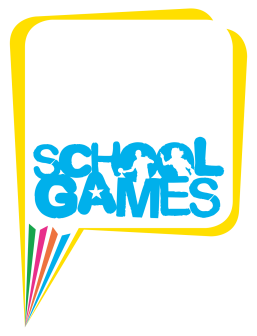 InformationDateThursday 30th April 2020EventGirls Netball  CupEvent organiserAly Raw & Sara WranghamTime of event9.30 arrival for 10.00pm start 2.30pm finishVenuePolam Hall School, Grange Road, Darlington DL1 5PARegistration & dataSchools to sign in at reception and with AR on netball courts and have data ready:Girls and SEND, BAME, PP, and any young leaders accompanying  the teamAns staff to have read the Codes of ConductParentsNo parents allowedInstructions for parkingBuses to drop off & collect at school entrance No Parking will be available on site.Instructions for site teamAR will issue a register of schools & accompanying staff attending the week before the eventOutline details of events for accompanying members of staff. Five a side. Squads up to 9. Girls only. Rotations are to be followed as per squad size in Bee Netball resources. WE will not be policing the rotations but will ask accompanying staff to sign to agree to following the rotations. The rotations ensure that each player has at least 50% play time. WE will also be introducing power plays.  The winners and runners up from this event will progress through to represent Darlington in the Tees Valley finals on Wednesday 24th June 2020 12.30 until 3.30pm at Eston Leisure Centre (indoors)Any adult accompanying children to this event needs to bring:Current DBSPhoto IDEquipment needed with you on the day:Register & data as aboveEmergency contact information for the childrenBasic First Aid kit & First AiderInformation regarding those children who cannot be photographedNetball bibs and Ball/sChildren needPE kit – preferable all same colour would be helpfulWater bottle and snacks and lunchOutdoor trainersCoat/warm/waterproof clothingWelfare / First AidNo changing rooms are available – please come ready changedSchools need to be aware of any children with a particular medical condition and let organiser knowToiletsToilets are available at Polam Hall School. Please make arrangements to accompany children to the toilet as they are used by others in the schoolVenueThanks go to the Polam Hall for hosting this event and providing staff and leaders